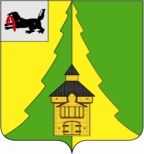 Российская ФедерацияИркутская областьНижнеилимский муниципальный районАДМИНИСТРАЦИЯПОСТАНОВЛЕНИЕОт     __20.11. 2023г.  №   956г. Железногорск-ИлимскийО внесении изменений в постановление администрации Нижнеилимского муниципальногорайона   от 28.02.2022г. № 179 «Об утвержденииПлана мероприятий («Дорожная карта») по профилактикесоциального сиротства на 2022 – 2025 годы в Нижнеилимском районе»   В целях реализации государственной политики в сфере защиты семьи и детей, руководствуясь  распоряжением заместителя Председателя Правительства Иркутской области от  25 июля 2023года №  78 - рзп «О внесении изменений                  в распоряжение заместителя Председателя Правительства Иркутской области от 25 ноября 2021 года № 65 - рзп», статьей 47 Устава муниципального образования «Нижнеилимский район», администрация Нижнеилимского  муниципального районаПОСТАНОВЛЯЕТ:Внести в постановление администрации Нижнеилимского  муниципального района  от 28.02.2022г. № 179 «Об утверждении Плана мероприятий («Дорожная карта») по профилактике социального сиротства                    на 2022 – 2025 годы  в Нижнеилимском районе» (далее – постановление) следующие изменения:     1.1.  в индивидуализированном заголовке  цифры «2022» заменить цифрами» 2023»;    1.2. в пункте 1 цифры «2022» заменить цифрами «2023»;    1.3. План мероприятий («Дорожная карта»)  по профилактике социального сиротства на 2022-2025 годы, утвержденный постановлением, изложить в новой редакции (Приложение).2. Постановление администрации Нижнеилимского муниципального района от 05.09.2022г. № 770 «О внесении изменения в План мероприятий («Дорожная карта») по профилактике социального сиротства на 2022 – 2025 годы                              в Нижнеилимском районе», утвержденный постановлением администрации Нижнеилимского муниципального района от 28.02.2022г.№ 179» считать утратившим силу.      3. Настоящее постановление  опубликовать в периодическом издании «Вестник Думы  и администрации Нижнеилимского муниципального района»               и разместить на официальном сайте  МО «Нижнеилимский район».  Контроль исполнения данного постановления возложить                                 на заместителя мэра по социальной политике  Пирогову Т.К.            Мэр района                                                    М.С. РомановРассылка: в дело-2, главам городских и сельских поселений, ответственным исполнителям, пресс- служба, Пироговой  Т.К.Е.В.Дубро 30206Приложение к постановлению администрации  Нижнеилимского муниципального района от __20.11_2023 года_ № _956___ПЛАН МЕРОПРИЯТИЙ («ДОРОЖНАЯ КАРТА») ПО ПРОФИЛАКТИКЕ  СОЦИАЛЬНОГО СИРОТСТВА НА 2023 - 2025 ГОДЫ                                      Мэр  района                                                                             М.С.Романов№п/пНаименование мероприятияОтветственные исполнителиСрок исполненияОжидаемый результат1.Участие в определении перечня  семей, находящихся в социально опасном положении, трудной жизненной ситуации, и нуждающихся  в кодировании от алкогольной зависимостиКомиссия по делам несовершеннолетних и защите их прав в МО «Нижнеилимский район» (далее – КДН и ЗП), ОГКУ СО «Центр социальной помощи семье  и детям Нижнеилимского района»  (далее – «ЦСПСиД») (по согласованию)2023-2025 годыСнижение количества семей, находящихся в социально опасном положении, улучшение жизнедеятельности семьи2. Обеспечение проведения мероприятий, направленных на организацию взаимодействия социально ориентированных некоммерческих организаций, родительских сообществ по развитию наставничества над семьями, находящимися в социально опасном положении, трудной жизненной ситуацииОтдел организационной работы и социальной политики администрации Нижнеилимского муниципального района (далее – орготдел),  КДН и ЗП,  Департамент образования администрации Нижнеилимского муниципального района (далее – ДО), образовательные организации  (далее – ОО), субъекты системы профилактики                                 (по согласованию), социально - ориентированные некоммерческие организации (далее – СОНКО)  (по согласованию)2023-2025 годыСнижение количества семей, находящихся в  социально опасном положении, трудной жизненной ситуации3. Организация и оказание консультативной и психолого - педагогической помощи несовершеннолетним, пережившим синдром жестокого обращения, и семьям, в том числе состоящим на различных видах профилактического учета, по коррекции детско - родительских отношений в раках проведения индивидуальной профилактической работы ДО,  ОО, ОГБУЗ «Железногорская районная больница»  (по согласованию), «ЦСПСиД»                       (по согласованию), субъекты системы профилактики  (по согласованию)2023-2025 годыСохранение и своевременная коррекция детско - родительских отношений в семьях, в том числе находящихся   в социально опасном положении, трудной жизненной ситуации4.Организация и проведение профильных смен отдыха различных категорий семей с детьми, в том числе с детьми-сиротами и детьми, оставшимися без попечения родителей, детьми с ограниченными возможностями здоровья и детьми-инвалидамиДО, ОО, орготдел, отдел по культуре, спорту и делам молодежи администрации Нижнеилимского муниципального района (далее - ОКСДМ), «ЦСПСиД»                                 (по согласованию), ОГКУ СО «Центр помощи детям, оставшимся без попечения родителей, Нижнеилимского района (далее – «ЦПД»)                       (по согласованию)2023-2025 годыУкрепление детско - родительских отношений, создание условий для семейного реабилитационного отдыха отдельных категорий семей5.Участие в проведении на территории  Нижнеилимского района областных межведомственных профилактических мероприятий (акций), направленных на профилактику безнадзорности и правонарушений несовершеннолетних, защиту их прав и законных интересовКДН и ЗП, ДО, ОО, ОКСДМ,  субъекты системы профилактики (по согласованию),                  городские и сельские поселения (далее - ОМСУ) (по согласованию)2023-2025 годыРаннее выявление семейного неблагополучия, оказание комплексной помощи несовершеннолетним (далее-  н/л) и родителям (законным представителям) н/л, обеспечение защиты прав и законных интересов детей 6.Активизация добровольческой и социально значимой деятельности несовершеннолетних, находящихся в трудной жизненной ситуации, через  волонтерскую деятельность ДО, ОО, ОКСДМ,  ОМСУ (по согласованию)2023-2025 годыОрганизация продуктивной социально значимой деятельности н/л, находящихся в трудной жизненной ситуации7.Проведение  районных мероприятий,  направленных на формирование положительного имиджа приемной семьи: Сокращение числа детей-сирот и детей, оставшихся без попечения родителей, находящихся в организациях, формирование позитивного отношения к институту замещающей семьи7.1.Районный Форум приемных родителейОтдел опеки и попечительства граждан по Нижнеилимскому району (далее - органы опеки) (по согласованию),  орготдел март – апрель ежегодноСокращение числа детей-сирот и детей, оставшихся без попечения родителей, находящихся в организациях, формирование позитивного отношения к институту замещающей семьи7.2.Районный конкурс «Почетная семья»Орготдел, ОКСДМ, органы опеки                              (по согласованию), ОМСУ (по согласованию),  «ЦПД» (по согласованию), «ЦСПСиД»                      (по согласованию)майежегодноСокращение числа детей-сирот и детей, оставшихся без попечения родителей, находящихся в организациях, формирование позитивного отношения к институту замещающей семьи7.3.Районный конкурс  «Подари ребенку семью» среди замещающих семей»Орготдел, органы опеки (по согласованию), «ЦПД» (по согласованию), «ЦСПСиД»                  (по согласованию)  октябрь-декабрьежегодноСокращение числа детей-сирот и детей, оставшихся без попечения родителей, находящихся в организациях, формирование позитивного отношения к институту замещающей семьи8.Организация и проведение районных мероприятий по поддержке семей, формированию позитивного отношения и укреплению института семьи: День защиты детей, Всемирный день ребенка, День матери, День отца, День семьиДО, ОО, ОКСДМ, учреждения культуры, орготдел, субъекты системы профилактики                               (по согласованию), ОМСУ (по согласованию), СОНКО (по согласованию)по ПлануежегодноУкрепление позиций института семьи               на основе развития связей поколений, популяризация традиционных семейных ценностей и формирование позитивного отношения к институту семьи9.Поддержка и содействие развитию клубов молодых семейДО, ОО, ОКСДМ, ОМСУ (по согласованию)2023-2025 годыСодействие сохранению ребенка в кровной семье, увеличение количества клубов, занимающихся профилактикой социального сиротства10.Вовлечение родительской общественности  в участие  областного родительского всеобуча «Семья и школа»ДО, образовательные организации, ОКСДМ,  общественные организации  (по согласованию)IV кварталежегодноСоздание и поддержка условий воспитания ребенка в семье, укрепление традиционных семейных ценностей, ответственного родительства, содействие сохранению ребенка в кровной семье11.Реализация  социального проекта  «Лабиринт правильных решений»«ЦСПСиД»  (по согласованию),   субъекты системы профилактики                              (по согласованию) 2023-2025 годыОрганизация продуктивной социально значимой  деятельности по выходу семьи с детьми из трудной жизненной ситуации,  вызванной угрозой лишения родителей родительских прав, угрозой жестокого обращения с ребенком, лишением или временным ограничением родителей родительских прав12.Размещение на официальных сайтах информации по пропаганде семейных ценностей, формированию ответственного родительства и укреплению семейных отношений, о положительном опыте воспитания детей в кровных и замещающих семей, выпуск листовок,  брошюрСубъекты  системы профилактики (по согласованию),ОМСУ (по согласованию)2023-2025  годы Обеспечение доступности и оперативности предоставления информации по вопросам поддержки семьи и детства